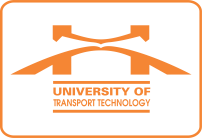 Ngày, thángThời gianĐịa điểm - Nội dungChủ trìThứ Hai15/01Sáng9h00Nội dung: Học tập Nghị quyết Hội nghị Trung ương 6, khóa XII của Đảng.Thành phần: Toàn thể cán bộ, đảng viên và người lao động CSĐT Hà Nội (trừ những giảng viên có giờ lên lớp).Địa điểm: Hội trường lớn CSĐT Hà NộiĐảng ủy trường và Báo cáo viênThứ Hai15/01ChiềuThứ Ba16/01SángThứ Ba16/01ChiềuThứ Tư17/01Sáng9h00Nội dung: Tập huấn sử dụng phần mềm quản lý hành chính. Thành phần: Lãnh đạo các phòng, trung tâm, khoa, bộ môn; nhân viên các phòng.Địa điểm: Phòng máy tính CSĐT Vĩnh Phúc.Trung tâm CNTTThứ Tư17/01Sáng9h00Nội dung: Lễ ký kết thỏa thuận gói hỗ trợ đào tạo và trao tặng thiết bị với Công ty TNHH Nissan Việt Nam.Thành phần: Các PHT, Trưởng Khoa Cơ khí, Giám đốc Trung tâm công nghệ Cơ khí, Cán bộ giảng viên, sinh viên Khoa Cơ khí. Địa điểm: Hội trường lớn, Cơ sở đào tạo Hà Nội. Hiệu trưởngThứ Tư17/01ChiềuThứ Năm18/01Sáng9h00Nội dung: Tập huấn sử dụng phần mềm quản lý hành chính. Thành phần: Ông Long (PGĐ); Lãnh đạo các phòng, trung tâm, khoa, bộ môn; nhân viên các phòng.Địa điểm: Phòng máy tính CSĐT Thái Nguyên.Trung tâm CNTTThứ Năm18/01ChiềuThứ Sáu19/01Sáng9h00Nội dung: Dự Hội nghị tổng kết công tác xây dựng Đảng năm 2017 và triển khai nhiệm vụ trọng tâm năm 2018. Thành phần: Bí thư, các Phó Bí thư, Chủ tịch HĐT, đ/c Hoàng (VPĐU).Địa điểm: Hội trường Nhà A, Trường ĐH Kinh tế quốc dân.Đảng ủy Khối các trường ĐH, CĐ Hà NộiThứ Sáu19/01ChiềuThứ Bảy20/01SángThứ Bảy20/01ChiềuChủ nhật21/01SángChủ nhật21/01Chiều